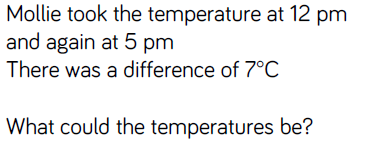 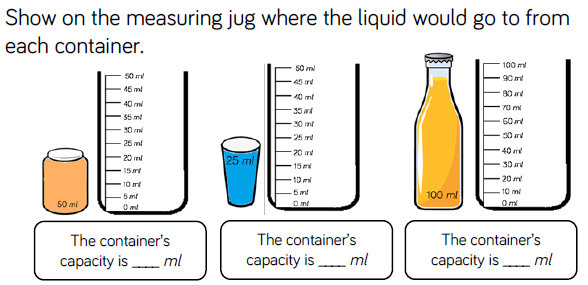 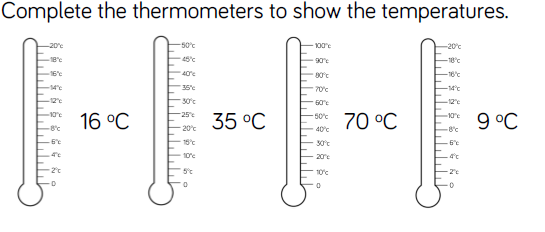 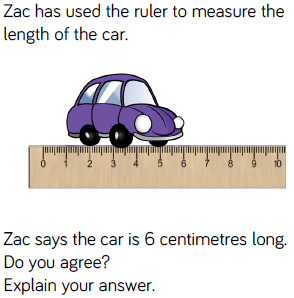 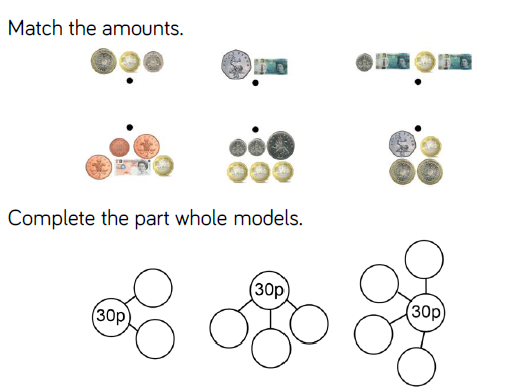 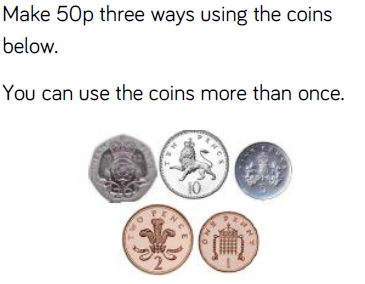 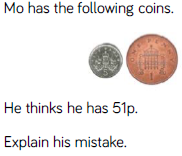 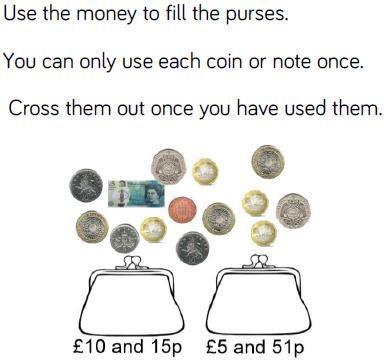 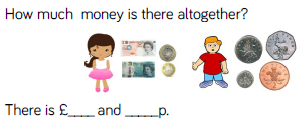 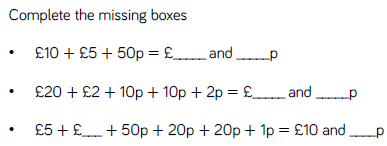 Maths Home Learning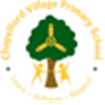 MeasurementYear 2 Learning Booklet